Уважаемые клиенты, в связи со сменой интернет провайдера у Финансового управления администрации города Благовещенска поменялся адрес подключения для программных продуктов, а именно:http://91.142.147.136/svod вход в Свод-WEBДля подключения к Администратор-СмартБЫЛО так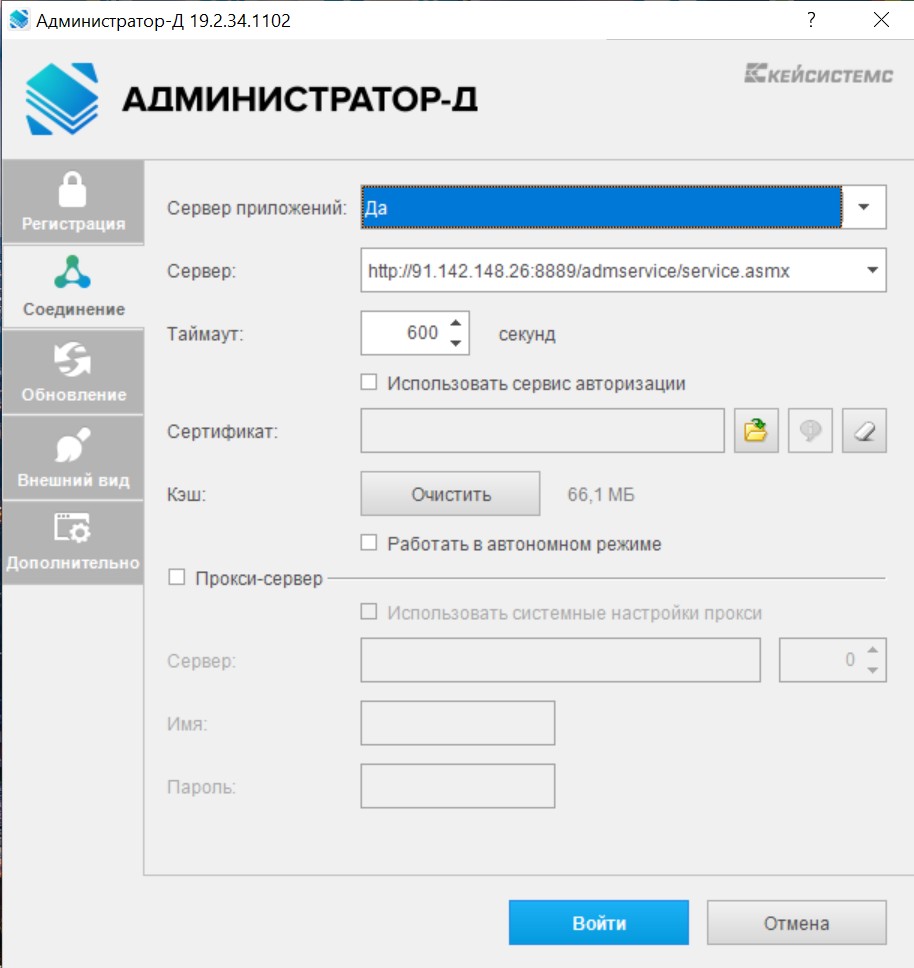 Меняем на http://91.142.147.136/admservice/service.asmx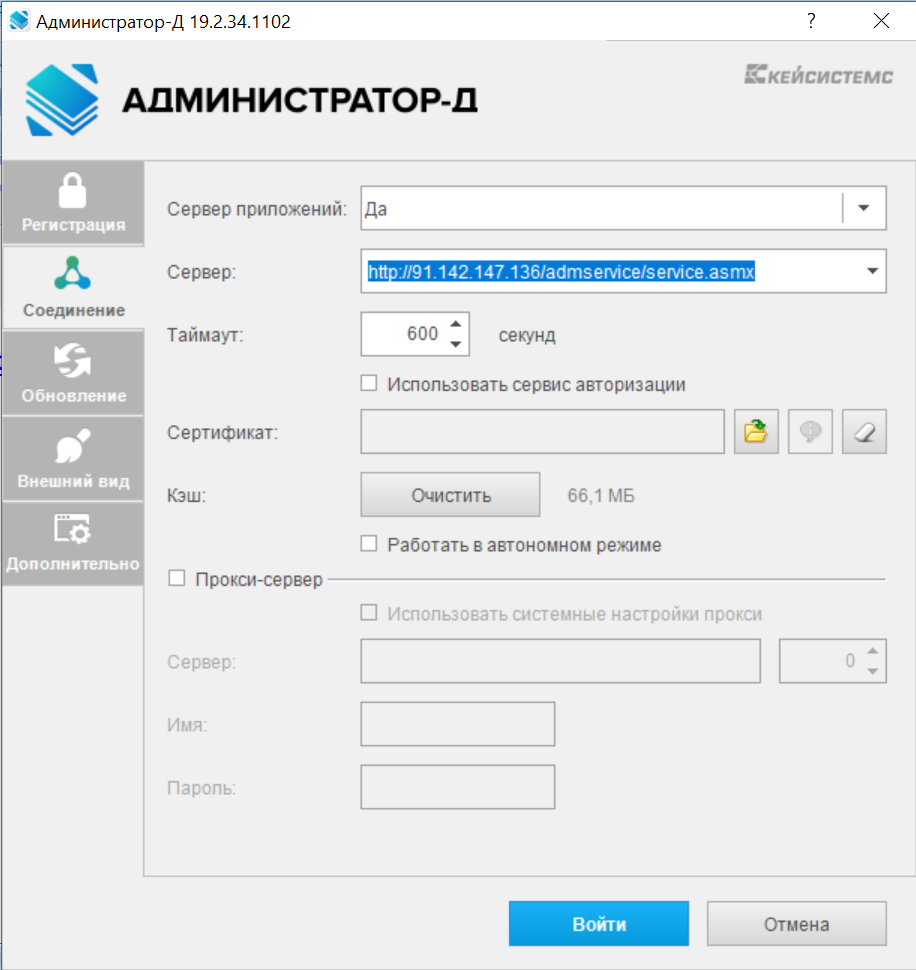 На вкладке ОБНОВЛЕНИЕ меняем на http://91.142.147.136/updateservice 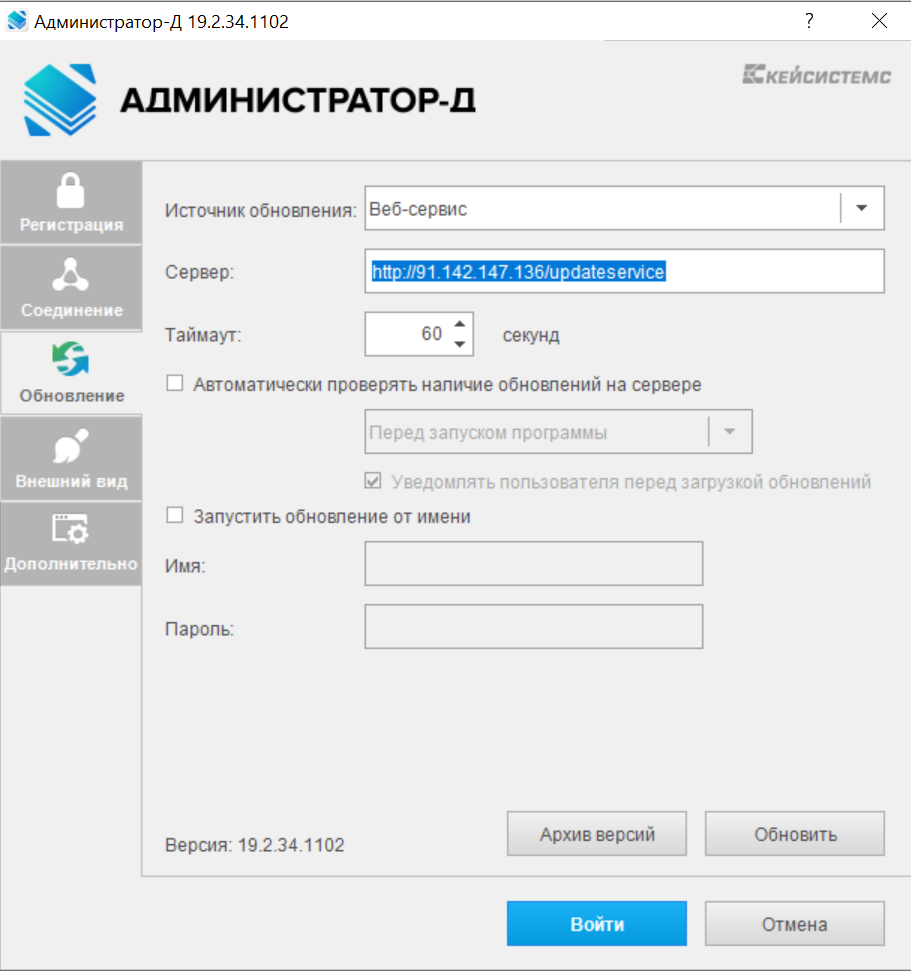 